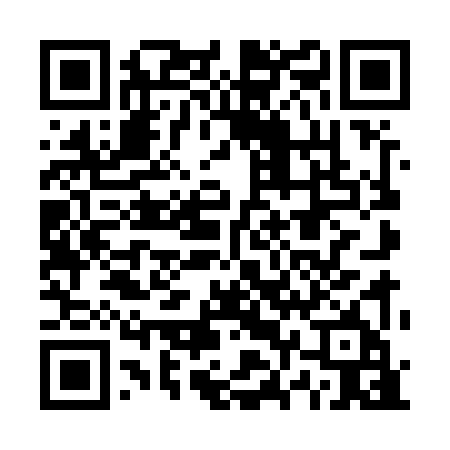 Prayer times for West Henniker Emerson Station, New Hampshire, USAMon 1 Jul 2024 - Wed 31 Jul 2024High Latitude Method: Angle Based RulePrayer Calculation Method: Islamic Society of North AmericaAsar Calculation Method: ShafiPrayer times provided by https://www.salahtimes.comDateDayFajrSunriseDhuhrAsrMaghribIsha1Mon3:245:1212:514:568:3110:182Tue3:255:1212:524:578:3110:183Wed3:265:1312:524:578:3010:174Thu3:275:1412:524:578:3010:165Fri3:285:1412:524:578:3010:166Sat3:295:1512:524:578:2910:157Sun3:305:1612:524:578:2910:148Mon3:315:1612:534:578:2910:149Tue3:325:1712:534:578:2810:1310Wed3:335:1812:534:578:2810:1211Thu3:345:1912:534:578:2710:1112Fri3:365:1912:534:578:2710:1013Sat3:375:2012:534:578:2610:0914Sun3:385:2112:534:578:2510:0815Mon3:395:2212:534:568:2510:0716Tue3:415:2312:544:568:2410:0617Wed3:425:2412:544:568:2310:0418Thu3:435:2512:544:568:2210:0319Fri3:455:2512:544:568:2210:0220Sat3:465:2612:544:568:2110:0121Sun3:485:2712:544:558:209:5922Mon3:495:2812:544:558:199:5823Tue3:515:2912:544:558:189:5724Wed3:525:3012:544:558:179:5525Thu3:535:3112:544:548:169:5426Fri3:555:3212:544:548:159:5227Sat3:565:3312:544:548:149:5128Sun3:585:3412:544:538:139:4929Mon3:595:3512:544:538:129:4730Tue4:015:3612:544:538:119:4631Wed4:025:3712:544:528:109:44